BeratungsfolgeBeschlussvorschlag: Der 1. Änderung der Satzung über die Erhebung einer Vergnügungssteuer (Vergnügungssteuersatzung vom 22.10.2009) wird zugestimmt. Diese tritt zum 01.03.2021 in Kraft.Finanzielle Auswirkung:Sachverhalt:Am 15.10.2019 wurde in der Gemeinderatsitzung die 3. Änderung der Satzung über die Erhebung der Vergnügungssteuer vom 10.05.1994 beschlossen. Das Landratsamt Freudenstadt teilte mit Schreiben vom 27.11.2020 mit, dass die bei der letzten Änderung der Vergnügungssteuersatzung ein redaktioneller Fehler unterlaufen ist. Da die Ursprungssatzung vom 10.05.1994 durch die Neufassung der Vergnügungssteuersatzung vom 20.10.2009 außer Kraft gesetzt wurde, handelt es sich bei der letzten Änderung am 15.10.2019 um die 1. Änderung der Vergnügungssteuersatzung vom 20.10.20009 und nicht um die 3. Änderung der Vergnügungssteuersatzung vom 10.05.1994. Der Grund für die Satzungsänderung war die Erhöhung des Steuersatzes auf 20 % aus der elektronisch gezählten Bruttokasse, um das Betreiben und Neuanschaffen von Spielgeräten zu erschweren und somit die Spielsucht nicht zu fördern.Um diesen redaktionellen Fehler in der Bezeichnung der Satzungsänderung beheben zu können, ist ein erneuter Beschluss notwendig. Die korrigierte Satzungsänderung soll zum 01.03.2021 in Kraft treten.GR 029/2020GR 029/2020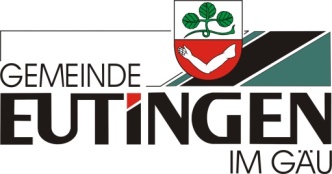 BearbeiterCorinna TeufelAktenzeichen022.31; 020.06 - TeuDatum10.12.2020Änderung der Satzung über die Erhebung einer Vergnügungssteuer vom 20. Oktober 2009     Änderung der Satzung über die Erhebung einer Vergnügungssteuer vom 20. Oktober 2009     Änderung der Satzung über die Erhebung einer Vergnügungssteuer vom 20. Oktober 2009     Änderung der Satzung über die Erhebung einer Vergnügungssteuer vom 20. Oktober 2009     Bezug:Anlagen:Änderung der Satzung über die Erhebung einer Vergnügungssteuer  (Vergnügungssteuersatzung) Änderung der Satzung über die Erhebung einer Vergnügungssteuer  (Vergnügungssteuersatzung) Änderung der Satzung über die Erhebung einer Vergnügungssteuer  (Vergnügungssteuersatzung) Nr.GremiumÖffentlichkeitsstatusDatumTOP1GemeinderatÖffentlich26.01.20213.Einmalig:Einmalig:In Folge:In Folge: überplanmäßig überplanmäßig außerplanmäßigHaushaltsjahr:      Haushaltsjahr:      Haushaltsjahr:      Haushaltsjahr/e:      Haushaltsjahr/e:      Haushaltsjahr/e:      Maßnahme      Maßnahme      Maßnahme      Maßnahme      Maßnahme      Maßnahme      Sachkonto      Sachkonto      Sachkonto      Sachkonto      Sachkonto      Sachkonto      Produkt      Produkt      Produkt      Produkt      Produkt      Produkt      Weitere Ausführungen:      Weitere Ausführungen:      Weitere Ausführungen:      Weitere Ausführungen:      Weitere Ausführungen:      Weitere Ausführungen:      